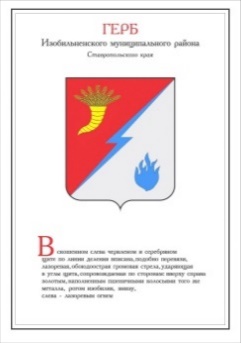 ДУМА ИЗОБИЛЬНЕНСКОГО городского округаСТАВРОПОЛЬСКОГО КРАЯВТОРОГО СОЗЫВАРЕШЕНИЕ30 сентября 2022 года                    г. Изобильный                                №6Об избрании заместителя председателя Думы Изобильненского городского округа Ставропольского края второго созыва В соответствии со статьей 6 Регламента Думы Изобильненского городского округа Ставропольского края, утвержденного решением Думы Изобильненского городского округа Ставропольского края от 20 февраля 2018 года №89Дума Изобильненского городского округа Ставропольского края РЕШИЛА:1. По результатам открытого голосования избрать заместителем председателя Думы Изобильненского городского округа Ставропольского края второго созыва Омельченко Игоря Владимировича, депутата Думы Изобильненского городского округа Ставропольского края.2. Исполнение полномочий заместителя председателя Думы Изобильненского городского округа Ставропольского края второго созыва Омельченко Игорем Владимировичем осуществлять на непостоянной основе. 3. Настоящее решение вступает в силу со дня его принятия.Председатель Думы Изобильненского городского округа Ставропольского края                                                           А.М. Рогов